                                     Załącznik Nr 1 do Uchwały Nr 159/V/2019 Senatu Państwowej Wyższej Szkoły Zawodowej  w  Ciechanowie z dnia 30.09.2019 r.PLAN STUDIÓW I STOPNIA  obowiązujący od roku akademickiego 2019/2020 – 2640 godz. – profil praktyczny w 3-letnim cyklu kształcenia w SYSTEMIE STACJONARNYM w Państwowej Uczelni Zawodowej im. Ignacego Mościckiego w Ciechanowie
Wydział Nauk o Zdrowiu i Nauk SpołecznychKIERUNEK:  PRACA SOCJALNAKIERUNEK: PRACA SOCJALNAW ZAKRESIE: PRACA SOCJALNA W POMOCY SPOŁECZNEJ  KIERUNEK: PRACA SOCJALNAW ZAKRESIE: PRACA SOCJALNA W POMOCY SPOŁECZNEJ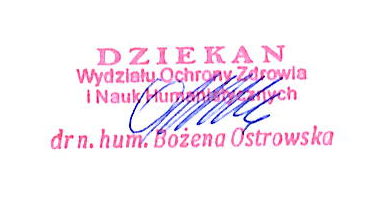 ROK I       SEMESTR IROK I       SEMESTR IROK I       SEMESTR IROK I       SEMESTR IROK I       SEMESTR IROK I       SEMESTR IROK I       SEMESTR IROK I       SEMESTR IROK I       SEMESTR IROK I       SEMESTR IROK I       SEMESTR IROK I       SEMESTR IROK I       SEMESTR IROK I       SEMESTR IROK I       SEMESTR IROK I       SEMESTR IROK I       SEMESTR IROK I       SEMESTR ILp.PrzedmiotSymbol modułu/przedmiotuFORMA ZAJĘĆ/LICZBA GODZINFORMA ZAJĘĆ/LICZBA GODZINFORMA ZAJĘĆ/LICZBA GODZINFORMA ZAJĘĆ/LICZBA GODZINFORMA ZAJĘĆ/LICZBA GODZINFORMA ZAJĘĆ/LICZBA GODZINFORMA ZAJĘĆ/LICZBA GODZINFORMA ZAJĘĆ/LICZBA GODZINFORMA ZAJĘĆ/LICZBA GODZINFORMA ZAJĘĆ/LICZBA GODZINFORMA ZAJĘĆ/LICZBA GODZINFORMA ZAJĘĆ/LICZBA GODZINSuma godzinSuma punktów ECTSForma zaliczeniaLp.PrzedmiotSymbol modułu/przedmiotuZAJĘCIA TEORETYCZNEZAJĘCIA TEORETYCZNEZAJĘCIA TEORETYCZNEZAJĘCIA TEORETYCZNEZAJĘCIA TEORETYCZNEZAJĘCIA TEORETYCZNEZAJĘCIA TEORETYCZNEZAJĘCIA TEORETYCZNEZAJĘCIA PRAKTYCZNE 
 I PRAKTYKA ZAWODOWAZAJĘCIA PRAKTYCZNE 
 I PRAKTYKA ZAWODOWAZAJĘCIA PRAKTYCZNE 
 I PRAKTYKA ZAWODOWAZAJĘCIA PRAKTYCZNE 
 I PRAKTYKA ZAWODOWASuma godzinSuma punktów ECTSForma zaliczeniaLp.PrzedmiotSymbol modułu/przedmiotuFORMA ZAJĘĆFORMA ZAJĘĆFORMA ZAJĘĆFORMA ZAJĘĆFORMA ZAJĘĆFORMA ZAJĘĆFORMA ZAJĘĆFORMA ZAJĘĆZAJĘCIA PRAKTYCZNEZAJĘCIA PRAKTYCZNEPRAKTYKA  ZAWODOWAPRAKTYKA  ZAWODOWASuma godzinSuma punktów ECTSForma zaliczeniaLp.PrzedmiotSymbol modułu/przedmiotuWykładWykładĆwiczeniaĆwiczeniaKonwersatoriumKonwersatoriumSeminariumSeminariumLiczba godzinECTSLiczba godzinECTSSuma godzinSuma punktów ECTSForma zaliczeniaLp.PrzedmiotSymbol modułu/przedmiotuLiczba godzinECTSLiczba godzinECTSLiczbagodzinECTSLiczba godzinECTSLiczba godzinECTSLiczba godzinECTSSuma godzinSuma punktów ECTSForma zaliczeniaMODUŁ KSZTAŁCENIA OGÓLNEGOMODUŁ KSZTAŁCENIA OGÓLNEGOMODUŁ KSZTAŁCENIA OGÓLNEGOMODUŁ KSZTAŁCENIA OGÓLNEGOMODUŁ KSZTAŁCENIA OGÓLNEGOMODUŁ KSZTAŁCENIA OGÓLNEGOMODUŁ KSZTAŁCENIA OGÓLNEGOMODUŁ KSZTAŁCENIA OGÓLNEGOMODUŁ KSZTAŁCENIA OGÓLNEGOMODUŁ KSZTAŁCENIA OGÓLNEGOMODUŁ KSZTAŁCENIA OGÓLNEGOMODUŁ KSZTAŁCENIA OGÓLNEGOMODUŁ KSZTAŁCENIA OGÓLNEGOMODUŁ KSZTAŁCENIA OGÓLNEGOMODUŁ KSZTAŁCENIA OGÓLNEGOMODUŁ KSZTAŁCENIA OGÓLNEGOMODUŁ KSZTAŁCENIA OGÓLNEGOMODUŁ KSZTAŁCENIA OGÓLNEGO1.Metody i techniki studiowaniaMKO_MiTS151----------151Z/OMODUŁ KSZTAŁCENIA PODSTAWOWEGOMODUŁ KSZTAŁCENIA PODSTAWOWEGOMODUŁ KSZTAŁCENIA PODSTAWOWEGOMODUŁ KSZTAŁCENIA PODSTAWOWEGOMODUŁ KSZTAŁCENIA PODSTAWOWEGOMODUŁ KSZTAŁCENIA PODSTAWOWEGOMODUŁ KSZTAŁCENIA PODSTAWOWEGOMODUŁ KSZTAŁCENIA PODSTAWOWEGOMODUŁ KSZTAŁCENIA PODSTAWOWEGOMODUŁ KSZTAŁCENIA PODSTAWOWEGOMODUŁ KSZTAŁCENIA PODSTAWOWEGOMODUŁ KSZTAŁCENIA PODSTAWOWEGOMODUŁ KSZTAŁCENIA PODSTAWOWEGOMODUŁ KSZTAŁCENIA PODSTAWOWEGOMODUŁ KSZTAŁCENIA PODSTAWOWEGOMODUŁ KSZTAŁCENIA PODSTAWOWEGOMODUŁ KSZTAŁCENIA PODSTAWOWEGOMODUŁ KSZTAŁCENIA PODSTAWOWEGO2.Wybrane zagadnienia 
z filozofiiMKP_WZzF202----------202E3.Podstawy socjologiiMKP_PS302152--------454Z/O4.Podstawy pedagogiki społecznejMKP_PPe152----------152Z/O5.Psychologia różnic indywidualnychi osobowościMKP_PRIiO202----------202Z/OMODUŁ KSZTAŁCENIA KIERUNKOWEGOMODUŁ KSZTAŁCENIA KIERUNKOWEGOMODUŁ KSZTAŁCENIA KIERUNKOWEGOMODUŁ KSZTAŁCENIA KIERUNKOWEGOMODUŁ KSZTAŁCENIA KIERUNKOWEGOMODUŁ KSZTAŁCENIA KIERUNKOWEGOMODUŁ KSZTAŁCENIA KIERUNKOWEGOMODUŁ KSZTAŁCENIA KIERUNKOWEGOMODUŁ KSZTAŁCENIA KIERUNKOWEGOMODUŁ KSZTAŁCENIA KIERUNKOWEGOMODUŁ KSZTAŁCENIA KIERUNKOWEGOMODUŁ KSZTAŁCENIA KIERUNKOWEGOMODUŁ KSZTAŁCENIA KIERUNKOWEGOMODUŁ KSZTAŁCENIA KIERUNKOWEGOMODUŁ KSZTAŁCENIA KIERUNKOWEGOMODUŁ KSZTAŁCENIA KIERUNKOWEGOMODUŁ KSZTAŁCENIA KIERUNKOWEGOMODUŁ KSZTAŁCENIA KIERUNKOWEGO6.Rozwój fizyczny
 i zdrowie człowiekaMMK_RFiZCZ202----------202Z/O7.Wprowadzenie do pracy socjalnej cz. IMKK_W doPS202------152--354Z/O8.Psychologia rozwojowaMKK_PR202152--------354E9.Pierwsza pomoc przedmedycznaMKK_PPP101302--------403Z/OMODUŁ OGÓLNOUCZELNIANY  I DO WYBORUMODUŁ OGÓLNOUCZELNIANY  I DO WYBORUMODUŁ OGÓLNOUCZELNIANY  I DO WYBORUMODUŁ OGÓLNOUCZELNIANY  I DO WYBORUMODUŁ OGÓLNOUCZELNIANY  I DO WYBORUMODUŁ OGÓLNOUCZELNIANY  I DO WYBORUMODUŁ OGÓLNOUCZELNIANY  I DO WYBORUMODUŁ OGÓLNOUCZELNIANY  I DO WYBORUMODUŁ OGÓLNOUCZELNIANY  I DO WYBORUMODUŁ OGÓLNOUCZELNIANY  I DO WYBORUMODUŁ OGÓLNOUCZELNIANY  I DO WYBORUMODUŁ OGÓLNOUCZELNIANY  I DO WYBORUMODUŁ OGÓLNOUCZELNIANY  I DO WYBORUMODUŁ OGÓLNOUCZELNIANY  I DO WYBORUMODUŁ OGÓLNOUCZELNIANY  I DO WYBORUMODUŁ OGÓLNOUCZELNIANY  I DO WYBORUMODUŁ OGÓLNOUCZELNIANY  I DO WYBORUMODUŁ OGÓLNOUCZELNIANY  I DO WYBORU10.Język obcyZOiDW_JO--302--------302Z/O11.Wychowanie fizyczne 
(w tym samoobrona)ZOiDW_WF--30---------30-Z/ORazem I semestrRazem I semestrRazem I semestr 170161208----152--30526 -12.Szkolenie biblioteczneSzB------------2-Z13.Szkolenie wstępne BHP i PPOŻBHP i PPOŻ------------4-ZROK I       SEMESTR IIROK I       SEMESTR IIROK I       SEMESTR IIROK I       SEMESTR IIROK I       SEMESTR IIROK I       SEMESTR IIROK I       SEMESTR IIROK I       SEMESTR IIROK I       SEMESTR IIROK I       SEMESTR IIROK I       SEMESTR IIROK I       SEMESTR IIROK I       SEMESTR IIROK I       SEMESTR IIROK I       SEMESTR IIROK I       SEMESTR IIROK I       SEMESTR IIROK I       SEMESTR IIROK I       SEMESTR IILp.PrzedmiotSymbol modułu/przedmiotuFORMA ZAJĘĆ/LICZBA GODZINFORMA ZAJĘĆ/LICZBA GODZINFORMA ZAJĘĆ/LICZBA GODZINFORMA ZAJĘĆ/LICZBA GODZINFORMA ZAJĘĆ/LICZBA GODZINFORMA ZAJĘĆ/LICZBA GODZINFORMA ZAJĘĆ/LICZBA GODZINFORMA ZAJĘĆ/LICZBA GODZINFORMA ZAJĘĆ/LICZBA GODZINFORMA ZAJĘĆ/LICZBA GODZINFORMA ZAJĘĆ/LICZBA GODZINFORMA ZAJĘĆ/LICZBA GODZINFORMA ZAJĘĆ/LICZBA GODZINOgółemgodzinSuma punktów ECTSForma zaliczeniaLp.PrzedmiotSymbol modułu/przedmiotuZAJĘCIA TEORETYCZNEZAJĘCIA TEORETYCZNEZAJĘCIA TEORETYCZNEZAJĘCIA TEORETYCZNEZAJĘCIA TEORETYCZNEZAJĘCIA TEORETYCZNEZAJĘCIA TEORETYCZNEZAJĘCIA TEORETYCZNEZAJĘCIA PRAKTYCZNE 
 I PRAKTYKA ZAWODOWAZAJĘCIA PRAKTYCZNE 
 I PRAKTYKA ZAWODOWAZAJĘCIA PRAKTYCZNE 
 I PRAKTYKA ZAWODOWAZAJĘCIA PRAKTYCZNE 
 I PRAKTYKA ZAWODOWAZAJĘCIA PRAKTYCZNE 
 I PRAKTYKA ZAWODOWAOgółemgodzinSuma punktów ECTSForma zaliczeniaLp.PrzedmiotSymbol modułu/przedmiotuFORMA ZAJĘĆFORMA ZAJĘĆFORMA ZAJĘĆFORMA ZAJĘĆFORMA ZAJĘĆFORMA ZAJĘĆFORMA ZAJĘĆFORMA ZAJĘĆZAJĘCIA PRAKTYCZNEZAJĘCIA PRAKTYCZNEPRAKTYKA  ZAWODOWAPRAKTYKA  ZAWODOWAPRAKTYKA  ZAWODOWAOgółemgodzinSuma punktów ECTSForma zaliczeniaLp.PrzedmiotSymbol modułu/przedmiotuWykładWykładĆwiczeniaĆwiczeniaKonwersatoriumKonwersatoriumSeminariumSeminariumLiczba godzinECTSLiczba godzinECTSECTSOgółemgodzinSuma punktów ECTSForma zaliczeniaLp.PrzedmiotSymbol modułu/przedmiotuLiczba godzinECTSLiczba godzinECTSLiczbagodzinECTSLiczba godzinECTSLiczba godzinECTSLiczba godzinECTSECTSOgółemgodzinSuma punktów ECTSForma zaliczeniaMODUŁ KSZTAŁCENIA OGÓLNEGOMODUŁ KSZTAŁCENIA OGÓLNEGOMODUŁ KSZTAŁCENIA OGÓLNEGOMODUŁ KSZTAŁCENIA OGÓLNEGOMODUŁ KSZTAŁCENIA OGÓLNEGOMODUŁ KSZTAŁCENIA OGÓLNEGOMODUŁ KSZTAŁCENIA OGÓLNEGOMODUŁ KSZTAŁCENIA OGÓLNEGOMODUŁ KSZTAŁCENIA OGÓLNEGOMODUŁ KSZTAŁCENIA OGÓLNEGOMODUŁ KSZTAŁCENIA OGÓLNEGOMODUŁ KSZTAŁCENIA OGÓLNEGOMODUŁ KSZTAŁCENIA OGÓLNEGOMODUŁ KSZTAŁCENIA OGÓLNEGOMODUŁ KSZTAŁCENIA OGÓLNEGOMODUŁ KSZTAŁCENIA OGÓLNEGOMODUŁ KSZTAŁCENIA OGÓLNEGOMODUŁ KSZTAŁCENIA OGÓLNEGOMODUŁ KSZTAŁCENIA OGÓLNEGO1.Technologie informacyjneMKO_TI--152---------152Z/OMODUŁ KSZTAŁCENIA PODSTAWOWEGOMODUŁ KSZTAŁCENIA PODSTAWOWEGOMODUŁ KSZTAŁCENIA PODSTAWOWEGOMODUŁ KSZTAŁCENIA PODSTAWOWEGOMODUŁ KSZTAŁCENIA PODSTAWOWEGOMODUŁ KSZTAŁCENIA PODSTAWOWEGOMODUŁ KSZTAŁCENIA PODSTAWOWEGOMODUŁ KSZTAŁCENIA PODSTAWOWEGOMODUŁ KSZTAŁCENIA PODSTAWOWEGOMODUŁ KSZTAŁCENIA PODSTAWOWEGOMODUŁ KSZTAŁCENIA PODSTAWOWEGOMODUŁ KSZTAŁCENIA PODSTAWOWEGOMODUŁ KSZTAŁCENIA PODSTAWOWEGOMODUŁ KSZTAŁCENIA PODSTAWOWEGOMODUŁ KSZTAŁCENIA PODSTAWOWEGOMODUŁ KSZTAŁCENIA PODSTAWOWEGOMODUŁ KSZTAŁCENIA PODSTAWOWEGOMODUŁ KSZTAŁCENIA PODSTAWOWEGOMODUŁ KSZTAŁCENIA PODSTAWOWEGO2.Etyka społecznaMKP_ESp202-----------202Z/O3.Podstawy pedagogiki specjalnejMKP_PPSp152-----------152Z/O4.Kształcenie ustawiczneMKP_KU152-----------152Z/O5.Wybrane mechanizmy funkcjonowania człowiekaMKP_WMFCz202-----------202Z/O6.Podstawy organizacji i zarządzaniaMKP_POiZ152-----------152Z/O7.Podstawy ekonomiiMKP_PE202-----------202Z/OMODUŁ KSZTAŁCENIA KIERUNKOWEGOMODUŁ KSZTAŁCENIA KIERUNKOWEGOMODUŁ KSZTAŁCENIA KIERUNKOWEGOMODUŁ KSZTAŁCENIA KIERUNKOWEGOMODUŁ KSZTAŁCENIA KIERUNKOWEGOMODUŁ KSZTAŁCENIA KIERUNKOWEGOMODUŁ KSZTAŁCENIA KIERUNKOWEGOMODUŁ KSZTAŁCENIA KIERUNKOWEGOMODUŁ KSZTAŁCENIA KIERUNKOWEGOMODUŁ KSZTAŁCENIA KIERUNKOWEGOMODUŁ KSZTAŁCENIA KIERUNKOWEGOMODUŁ KSZTAŁCENIA KIERUNKOWEGOMODUŁ KSZTAŁCENIA KIERUNKOWEGOMODUŁ KSZTAŁCENIA KIERUNKOWEGOMODUŁ KSZTAŁCENIA KIERUNKOWEGOMODUŁ KSZTAŁCENIA KIERUNKOWEGOMODUŁ KSZTAŁCENIA KIERUNKOWEGOMODUŁ KSZTAŁCENIA KIERUNKOWEGOMODUŁ KSZTAŁCENIA KIERUNKOWEGO8.Historia pracy socjalnejMKK_HPS152-----------152Z/O9.Trening interpersonalnyMKK_TI101201302Z/O10.Wprowadzenie do pracy socjalnej cz. IIMKK_WdoPS202------202---404E11.Polityka społecznaMKK_PSp151--151-------302EMODUŁ OGÓLNOUCZELNIANY  I DO WYBORUMODUŁ OGÓLNOUCZELNIANY  I DO WYBORUMODUŁ OGÓLNOUCZELNIANY  I DO WYBORUMODUŁ OGÓLNOUCZELNIANY  I DO WYBORUMODUŁ OGÓLNOUCZELNIANY  I DO WYBORUMODUŁ OGÓLNOUCZELNIANY  I DO WYBORUMODUŁ OGÓLNOUCZELNIANY  I DO WYBORUMODUŁ OGÓLNOUCZELNIANY  I DO WYBORUMODUŁ OGÓLNOUCZELNIANY  I DO WYBORUMODUŁ OGÓLNOUCZELNIANY  I DO WYBORUMODUŁ OGÓLNOUCZELNIANY  I DO WYBORUMODUŁ OGÓLNOUCZELNIANY  I DO WYBORUMODUŁ OGÓLNOUCZELNIANY  I DO WYBORUMODUŁ OGÓLNOUCZELNIANY  I DO WYBORUMODUŁ OGÓLNOUCZELNIANY  I DO WYBORUMODUŁ OGÓLNOUCZELNIANY  I DO WYBORUMODUŁ OGÓLNOUCZELNIANY  I DO WYBORUMODUŁ OGÓLNOUCZELNIANY  I DO WYBORUMODUŁ OGÓLNOUCZELNIANY  I DO WYBORU12.Język obcyZOiDW_JO--302---------302Z/O13.Wychowanie  fizyczne(w tym samoobrona)ZOiDW_WF-30----------30-Z/O14.Praktyka zawodowa (wakacyjna)ZOiDW_PZW-----24024082408Z/ORazem II semestrRazem II semestrRazem II semestr16518955151--202240240853534-ROK II       SEMESTR IIIROK II       SEMESTR IIIROK II       SEMESTR IIIROK II       SEMESTR IIIROK II       SEMESTR IIIROK II       SEMESTR IIIROK II       SEMESTR IIIROK II       SEMESTR IIIROK II       SEMESTR IIIROK II       SEMESTR IIIROK II       SEMESTR IIIROK II       SEMESTR IIIROK II       SEMESTR IIIROK II       SEMESTR IIIROK II       SEMESTR IIIROK II       SEMESTR IIIROK II       SEMESTR IIIROK II       SEMESTR IIIROK II       SEMESTR IIILp.PrzedmiotSymbol modułu/ przedmiotuFORMA ZAJĘĆ/LICZBA GODZINFORMA ZAJĘĆ/LICZBA GODZINFORMA ZAJĘĆ/LICZBA GODZINFORMA ZAJĘĆ/LICZBA GODZINFORMA ZAJĘĆ/LICZBA GODZINFORMA ZAJĘĆ/LICZBA GODZINFORMA ZAJĘĆ/LICZBA GODZINFORMA ZAJĘĆ/LICZBA GODZINFORMA ZAJĘĆ/LICZBA GODZINFORMA ZAJĘĆ/LICZBA GODZINFORMA ZAJĘĆ/LICZBA GODZINFORMA ZAJĘĆ/LICZBA GODZINOgółemgodzinOgółemgodzinSuma punktów ECTSForma zaliczeniaLp.PrzedmiotSymbol modułu/ przedmiotuZAJĘCIA TEORETYCZNEZAJĘCIA TEORETYCZNEZAJĘCIA TEORETYCZNEZAJĘCIA TEORETYCZNEZAJĘCIA TEORETYCZNEZAJĘCIA TEORETYCZNEZAJĘCIA TEORETYCZNEZAJĘCIA TEORETYCZNEZAJĘCIA PRAKTYCZNE 
 I PRAKTYKA ZAWODOWAZAJĘCIA PRAKTYCZNE 
 I PRAKTYKA ZAWODOWAZAJĘCIA PRAKTYCZNE 
 I PRAKTYKA ZAWODOWAZAJĘCIA PRAKTYCZNE 
 I PRAKTYKA ZAWODOWAOgółemgodzinOgółemgodzinSuma punktów ECTSForma zaliczeniaLp.PrzedmiotSymbol modułu/ przedmiotuFORMA ZAJĘĆFORMA ZAJĘĆFORMA ZAJĘĆFORMA ZAJĘĆFORMA ZAJĘĆFORMA ZAJĘĆFORMA ZAJĘĆFORMA ZAJĘĆZAJĘCIA PRAKTYCZNEZAJĘCIA PRAKTYCZNEPRAKTYKA  ZAWODOWAPRAKTYKA  ZAWODOWAOgółemgodzinOgółemgodzinSuma punktów ECTSForma zaliczeniaLp.PrzedmiotSymbol modułu/ przedmiotuWykładWykładĆwiczeniaĆwiczeniaKonwersatoriumKonwersatoriumSeminariumSeminariumLiczba godzinECTSLiczba godzinECTSOgółemgodzinOgółemgodzinSuma punktów ECTSForma zaliczeniaLp.PrzedmiotSymbol modułu/ przedmiotuLiczba godzinECTSLiczba godzinECTSLiczbagodzinECTSLiczba godzinECTSLiczba godzinECTSLiczba godzinECTSOgółemgodzinOgółemgodzinSuma punktów ECTSForma zaliczeniaMODUŁ KSZTAŁCENIA PODSTAWOWEGOMODUŁ KSZTAŁCENIA PODSTAWOWEGOMODUŁ KSZTAŁCENIA PODSTAWOWEGOMODUŁ KSZTAŁCENIA PODSTAWOWEGOMODUŁ KSZTAŁCENIA PODSTAWOWEGOMODUŁ KSZTAŁCENIA PODSTAWOWEGOMODUŁ KSZTAŁCENIA PODSTAWOWEGOMODUŁ KSZTAŁCENIA PODSTAWOWEGOMODUŁ KSZTAŁCENIA PODSTAWOWEGOMODUŁ KSZTAŁCENIA PODSTAWOWEGOMODUŁ KSZTAŁCENIA PODSTAWOWEGOMODUŁ KSZTAŁCENIA PODSTAWOWEGOMODUŁ KSZTAŁCENIA PODSTAWOWEGOMODUŁ KSZTAŁCENIA PODSTAWOWEGOMODUŁ KSZTAŁCENIA PODSTAWOWEGOMODUŁ KSZTAŁCENIA PODSTAWOWEGOMODUŁ KSZTAŁCENIA PODSTAWOWEGOMODUŁ KSZTAŁCENIA PODSTAWOWEGOMODUŁ KSZTAŁCENIA PODSTAWOWEGO1.Prawo rodzinne i opiekuńczeMKP_PRIO152----------15152EMODUŁ KSZTAŁCENIA KIERUNKOWEGOMODUŁ KSZTAŁCENIA KIERUNKOWEGOMODUŁ KSZTAŁCENIA KIERUNKOWEGOMODUŁ KSZTAŁCENIA KIERUNKOWEGOMODUŁ KSZTAŁCENIA KIERUNKOWEGOMODUŁ KSZTAŁCENIA KIERUNKOWEGOMODUŁ KSZTAŁCENIA KIERUNKOWEGOMODUŁ KSZTAŁCENIA KIERUNKOWEGOMODUŁ KSZTAŁCENIA KIERUNKOWEGOMODUŁ KSZTAŁCENIA KIERUNKOWEGOMODUŁ KSZTAŁCENIA KIERUNKOWEGOMODUŁ KSZTAŁCENIA KIERUNKOWEGOMODUŁ KSZTAŁCENIA KIERUNKOWEGOMODUŁ KSZTAŁCENIA KIERUNKOWEGOMODUŁ KSZTAŁCENIA KIERUNKOWEGOMODUŁ KSZTAŁCENIA KIERUNKOWEGOMODUŁ KSZTAŁCENIA KIERUNKOWEGOMODUŁ KSZTAŁCENIA KIERUNKOWEGOMODUŁ KSZTAŁCENIA KIERUNKOWEGO2.Umiejętności diagnostyczne i społeczne pracownika socjalnegoMKK_UDiSPS101--151-------252Z/O3.Poradnictwo socjalneMKK_PS--------151---151Z/O4.Komunikacja z osobą niepełnosprawną cz. I.MKK_KzON151151---------302Z/OZ/O5.Projekt  socjalnyMKK_PSc201201----151---553Z/O6.Teoria i metody pracy socjalnej cz.I.MKK_TIMPS202202---------404Z/O7.Podstawy psychopatologiiMKK_PPs151152---------303Z/OMODUŁ OGÓLNOUCZELNIANY  I DO WYBORUMODUŁ OGÓLNOUCZELNIANY  I DO WYBORUMODUŁ OGÓLNOUCZELNIANY  I DO WYBORUMODUŁ OGÓLNOUCZELNIANY  I DO WYBORUMODUŁ OGÓLNOUCZELNIANY  I DO WYBORUMODUŁ OGÓLNOUCZELNIANY  I DO WYBORUMODUŁ OGÓLNOUCZELNIANY  I DO WYBORUMODUŁ OGÓLNOUCZELNIANY  I DO WYBORUMODUŁ OGÓLNOUCZELNIANY  I DO WYBORUMODUŁ OGÓLNOUCZELNIANY  I DO WYBORUMODUŁ OGÓLNOUCZELNIANY  I DO WYBORUMODUŁ OGÓLNOUCZELNIANY  I DO WYBORUMODUŁ OGÓLNOUCZELNIANY  I DO WYBORUMODUŁ OGÓLNOUCZELNIANY  I DO WYBORUMODUŁ OGÓLNOUCZELNIANY  I DO WYBORUMODUŁ OGÓLNOUCZELNIANY  I DO WYBORUMODUŁ OGÓLNOUCZELNIANY  I DO WYBORUMODUŁ OGÓLNOUCZELNIANY  I DO WYBORUMODUŁ OGÓLNOUCZELNIANY  I DO WYBORU8.Język obcyZOiDW_JO--302-------30302Z/O9.Praktyka zawodowa (śródsemestralna)ZOiDW_PZŚ----------24082402408Z/ORazem III semestrRazem III semestrRazem III semestr9581008151--302240848048027-ROK II       SEMESTR IVROK II       SEMESTR IVROK II       SEMESTR IVROK II       SEMESTR IVROK II       SEMESTR IVROK II       SEMESTR IVROK II       SEMESTR IVROK II       SEMESTR IVROK II       SEMESTR IVROK II       SEMESTR IVROK II       SEMESTR IVROK II       SEMESTR IVROK II       SEMESTR IVROK II       SEMESTR IVROK II       SEMESTR IVROK II       SEMESTR IVROK II       SEMESTR IVROK II       SEMESTR IVROK II       SEMESTR IVLp.PrzedmiotPrzedmiotSymbol modułu/przedmiotuFORMA ZAJĘĆ/LICZBA GODZINFORMA ZAJĘĆ/LICZBA GODZINFORMA ZAJĘĆ/LICZBA GODZINFORMA ZAJĘĆ/LICZBA GODZINFORMA ZAJĘĆ/LICZBA GODZINFORMA ZAJĘĆ/LICZBA GODZINFORMA ZAJĘĆ/LICZBA GODZINFORMA ZAJĘĆ/LICZBA GODZINFORMA ZAJĘĆ/LICZBA GODZINFORMA ZAJĘĆ/LICZBA GODZINFORMA ZAJĘĆ/LICZBA GODZINFORMA ZAJĘĆ/LICZBA GODZINOgółemgodzinSuma punktów ECTSForma zaliczeniaLp.PrzedmiotPrzedmiotSymbol modułu/przedmiotuZAJĘCIA TEORETYCZNEZAJĘCIA TEORETYCZNEZAJĘCIA TEORETYCZNEZAJĘCIA TEORETYCZNEZAJĘCIA TEORETYCZNEZAJĘCIA TEORETYCZNEZAJĘCIA TEORETYCZNEZAJĘCIA TEORETYCZNEZAJĘCIA PRAKTYCZNE 
 I PRAKTYKA ZAWODOWAZAJĘCIA PRAKTYCZNE 
 I PRAKTYKA ZAWODOWAZAJĘCIA PRAKTYCZNE 
 I PRAKTYKA ZAWODOWAZAJĘCIA PRAKTYCZNE 
 I PRAKTYKA ZAWODOWAOgółemgodzinSuma punktów ECTSForma zaliczeniaLp.PrzedmiotPrzedmiotSymbol modułu/przedmiotuFORMA ZAJĘĆFORMA ZAJĘĆFORMA ZAJĘĆFORMA ZAJĘĆFORMA ZAJĘĆFORMA ZAJĘĆFORMA ZAJĘĆFORMA ZAJĘĆZAJĘCIA PRAKTYCZNEZAJĘCIA PRAKTYCZNEPRAKTYKA  ZAWODOWAPRAKTYKA  ZAWODOWAOgółemgodzinSuma punktów ECTSForma zaliczeniaLp.PrzedmiotPrzedmiotSymbol modułu/przedmiotuWykładWykładĆwiczeniaĆwiczeniaKonwersatoriumKonwersatoriumSeminariumSeminariumLiczba godzinECTSLiczba godzinECTSOgółemgodzinSuma punktów ECTSForma zaliczeniaLp.PrzedmiotPrzedmiotSymbol modułu/przedmiotuLiczba godzinECTSLiczba godzinECTSLiczbagodzinECTSLiczba godzinECTSLiczba godzinECTSLiczba godzinECTSOgółemgodzinSuma punktów ECTSForma zaliczeniaMODUŁ KSZTAŁCENIA PODSTAWOWEGOMODUŁ KSZTAŁCENIA PODSTAWOWEGOMODUŁ KSZTAŁCENIA PODSTAWOWEGOMODUŁ KSZTAŁCENIA PODSTAWOWEGOMODUŁ KSZTAŁCENIA PODSTAWOWEGOMODUŁ KSZTAŁCENIA PODSTAWOWEGOMODUŁ KSZTAŁCENIA PODSTAWOWEGOMODUŁ KSZTAŁCENIA PODSTAWOWEGOMODUŁ KSZTAŁCENIA PODSTAWOWEGOMODUŁ KSZTAŁCENIA PODSTAWOWEGOMODUŁ KSZTAŁCENIA PODSTAWOWEGOMODUŁ KSZTAŁCENIA PODSTAWOWEGOMODUŁ KSZTAŁCENIA PODSTAWOWEGOMODUŁ KSZTAŁCENIA PODSTAWOWEGOMODUŁ KSZTAŁCENIA PODSTAWOWEGOMODUŁ KSZTAŁCENIA PODSTAWOWEGOMODUŁ KSZTAŁCENIA PODSTAWOWEGOMODUŁ KSZTAŁCENIA PODSTAWOWEGOMODUŁ KSZTAŁCENIA PODSTAWOWEGO1.1.Podstawy metodologiiMKP_PM202151--------353EMODUŁ KSZTAŁCENIA KIERUNKOWEGOMODUŁ KSZTAŁCENIA KIERUNKOWEGOMODUŁ KSZTAŁCENIA KIERUNKOWEGOMODUŁ KSZTAŁCENIA KIERUNKOWEGOMODUŁ KSZTAŁCENIA KIERUNKOWEGOMODUŁ KSZTAŁCENIA KIERUNKOWEGOMODUŁ KSZTAŁCENIA KIERUNKOWEGOMODUŁ KSZTAŁCENIA KIERUNKOWEGOMODUŁ KSZTAŁCENIA KIERUNKOWEGOMODUŁ KSZTAŁCENIA KIERUNKOWEGOMODUŁ KSZTAŁCENIA KIERUNKOWEGOMODUŁ KSZTAŁCENIA KIERUNKOWEGOMODUŁ KSZTAŁCENIA KIERUNKOWEGOMODUŁ KSZTAŁCENIA KIERUNKOWEGOMODUŁ KSZTAŁCENIA KIERUNKOWEGOMODUŁ KSZTAŁCENIA KIERUNKOWEGOMODUŁ KSZTAŁCENIA KIERUNKOWEGOMODUŁ KSZTAŁCENIA KIERUNKOWEGOMODUŁ KSZTAŁCENIA KIERUNKOWEGO2.Komunikacja z osobą niepełnosprawną cz. II.Komunikacja z osobą niepełnosprawną cz. II.MKK_KzON101101----202--404Z/O3.Superwizja w pracy socjalnejSuperwizja w pracy socjalnejMKK_SwPS101--201------302Z/O4.Teoria i metody pracy socjalnej cz.II.Teoria i metody pracy socjalnej cz.II.MKK_TIMPS202202------404E5.Interwencja kryzysowaInterwencja kryzysowaMKK_IK151202--------353Z/O6.Mechanizmy wpływu społecznegoMechanizmy wpływu społecznegoMKK_MWSp202----------202EMODUŁ OGÓLNOUCZELNIANY  I DO WYBORU MODUŁ OGÓLNOUCZELNIANY  I DO WYBORU MODUŁ OGÓLNOUCZELNIANY  I DO WYBORU MODUŁ OGÓLNOUCZELNIANY  I DO WYBORU MODUŁ OGÓLNOUCZELNIANY  I DO WYBORU MODUŁ OGÓLNOUCZELNIANY  I DO WYBORU MODUŁ OGÓLNOUCZELNIANY  I DO WYBORU MODUŁ OGÓLNOUCZELNIANY  I DO WYBORU MODUŁ OGÓLNOUCZELNIANY  I DO WYBORU MODUŁ OGÓLNOUCZELNIANY  I DO WYBORU MODUŁ OGÓLNOUCZELNIANY  I DO WYBORU MODUŁ OGÓLNOUCZELNIANY  I DO WYBORU MODUŁ OGÓLNOUCZELNIANY  I DO WYBORU MODUŁ OGÓLNOUCZELNIANY  I DO WYBORU MODUŁ OGÓLNOUCZELNIANY  I DO WYBORU MODUŁ OGÓLNOUCZELNIANY  I DO WYBORU MODUŁ OGÓLNOUCZELNIANY  I DO WYBORU MODUŁ OGÓLNOUCZELNIANY  I DO WYBORU MODUŁ OGÓLNOUCZELNIANY  I DO WYBORU 7.7.Język obcyZOiDW_JO--302--------302E8.Zajęcia fakultatywne:Zaburzenia osobowości, Techniki oddziaływań społecznychZajęcia fakultatywne:Zaburzenia osobowości, Techniki oddziaływań społecznychZOiDW_ZF202--202------404Z/O9.9.Praktyka zawodowa ciągła (wakacyjna)ZOiDW_PZW----------24082408Z/ORazem IV semestrRazem IV semestrRazem IV semestrRazem IV semestr1151195   8403--202240851032-ROK III      SEMESTR VROK III      SEMESTR VROK III      SEMESTR VROK III      SEMESTR VROK III      SEMESTR VROK III      SEMESTR VROK III      SEMESTR VROK III      SEMESTR VROK III      SEMESTR VROK III      SEMESTR VROK III      SEMESTR VROK III      SEMESTR VROK III      SEMESTR VROK III      SEMESTR VROK III      SEMESTR VROK III      SEMESTR VROK III      SEMESTR VROK III      SEMESTR VLp.PrzedmiotSymbol modułu/przedmiotuFORMA ZAJĘĆ/LICZBA GODZINFORMA ZAJĘĆ/LICZBA GODZINFORMA ZAJĘĆ/LICZBA GODZINFORMA ZAJĘĆ/LICZBA GODZINFORMA ZAJĘĆ/LICZBA GODZINFORMA ZAJĘĆ/LICZBA GODZINFORMA ZAJĘĆ/LICZBA GODZINFORMA ZAJĘĆ/LICZBA GODZINFORMA ZAJĘĆ/LICZBA GODZINFORMA ZAJĘĆ/LICZBA GODZINFORMA ZAJĘĆ/LICZBA GODZINFORMA ZAJĘĆ/LICZBA GODZINOgółemgodzinSuma punktów ECTSForma zaliczeniaLp.PrzedmiotSymbol modułu/przedmiotuZAJĘCIA TEORETYCZNEZAJĘCIA TEORETYCZNEZAJĘCIA TEORETYCZNEZAJĘCIA TEORETYCZNEZAJĘCIA TEORETYCZNEZAJĘCIA TEORETYCZNEZAJĘCIA TEORETYCZNEZAJĘCIA TEORETYCZNEZAJĘCIA PRAKTYCZNE 
 I PRAKTYKA ZAWODOWAZAJĘCIA PRAKTYCZNE 
 I PRAKTYKA ZAWODOWAZAJĘCIA PRAKTYCZNE 
 I PRAKTYKA ZAWODOWAZAJĘCIA PRAKTYCZNE 
 I PRAKTYKA ZAWODOWAOgółemgodzinSuma punktów ECTSForma zaliczeniaLp.PrzedmiotSymbol modułu/przedmiotuFORMA ZAJĘĆFORMA ZAJĘĆFORMA ZAJĘĆFORMA ZAJĘĆFORMA ZAJĘĆFORMA ZAJĘĆFORMA ZAJĘĆFORMA ZAJĘĆZAJĘCIA PRAKTYCZNEZAJĘCIA PRAKTYCZNEPRAKTYKA  ZAWODOWAPRAKTYKA  ZAWODOWAOgółemgodzinSuma punktów ECTSForma zaliczeniaLp.PrzedmiotSymbol modułu/przedmiotuWykładWykładĆwiczeniaĆwiczeniaKonwersatoriumKonwersatoriumSeminariumSeminariumLiczba godzinECTSLiczba godzinECTSOgółemgodzinSuma punktów ECTSForma zaliczeniaLp.PrzedmiotSymbol modułu/przedmiotuLiczba godzinECTSLiczba godzinECTSLiczbagodzinECTSLiczba godzinECTSLiczba godzinECTSLiczba godzinECTSOgółemgodzinSuma punktów ECTSForma zaliczeniaMODUŁ KSZTAŁCENIA OGÓLNEGOMODUŁ KSZTAŁCENIA OGÓLNEGOMODUŁ KSZTAŁCENIA OGÓLNEGOMODUŁ KSZTAŁCENIA OGÓLNEGOMODUŁ KSZTAŁCENIA OGÓLNEGOMODUŁ KSZTAŁCENIA OGÓLNEGOMODUŁ KSZTAŁCENIA OGÓLNEGOMODUŁ KSZTAŁCENIA OGÓLNEGOMODUŁ KSZTAŁCENIA OGÓLNEGOMODUŁ KSZTAŁCENIA OGÓLNEGOMODUŁ KSZTAŁCENIA OGÓLNEGOMODUŁ KSZTAŁCENIA OGÓLNEGOMODUŁ KSZTAŁCENIA OGÓLNEGOMODUŁ KSZTAŁCENIA OGÓLNEGOMODUŁ KSZTAŁCENIA OGÓLNEGOMODUŁ KSZTAŁCENIA OGÓLNEGOMODUŁ KSZTAŁCENIA OGÓLNEGOMODUŁ KSZTAŁCENIA OGÓLNEGO1.PrzedsiębiorczośćMKO_P--151-------151Z/OMODUŁ KSZTAŁCENIA  PODSTAWOWEGOMODUŁ KSZTAŁCENIA  PODSTAWOWEGOMODUŁ KSZTAŁCENIA  PODSTAWOWEGOMODUŁ KSZTAŁCENIA  PODSTAWOWEGOMODUŁ KSZTAŁCENIA  PODSTAWOWEGOMODUŁ KSZTAŁCENIA  PODSTAWOWEGOMODUŁ KSZTAŁCENIA  PODSTAWOWEGOMODUŁ KSZTAŁCENIA  PODSTAWOWEGOMODUŁ KSZTAŁCENIA  PODSTAWOWEGOMODUŁ KSZTAŁCENIA  PODSTAWOWEGOMODUŁ KSZTAŁCENIA  PODSTAWOWEGOMODUŁ KSZTAŁCENIA  PODSTAWOWEGOMODUŁ KSZTAŁCENIA  PODSTAWOWEGOMODUŁ KSZTAŁCENIA  PODSTAWOWEGOMODUŁ KSZTAŁCENIA  PODSTAWOWEGOMODUŁ KSZTAŁCENIA  PODSTAWOWEGOMODUŁ KSZTAŁCENIA  PODSTAWOWEGOMODUŁ KSZTAŁCENIA  PODSTAWOWEGO2.Prawo socjalneMKP_PSc202151--------353Z/OMODUŁ KSZTAŁCENIA KIERUNKOWEGOMODUŁ KSZTAŁCENIA KIERUNKOWEGOMODUŁ KSZTAŁCENIA KIERUNKOWEGOMODUŁ KSZTAŁCENIA KIERUNKOWEGOMODUŁ KSZTAŁCENIA KIERUNKOWEGOMODUŁ KSZTAŁCENIA KIERUNKOWEGOMODUŁ KSZTAŁCENIA KIERUNKOWEGOMODUŁ KSZTAŁCENIA KIERUNKOWEGOMODUŁ KSZTAŁCENIA KIERUNKOWEGOMODUŁ KSZTAŁCENIA KIERUNKOWEGOMODUŁ KSZTAŁCENIA KIERUNKOWEGOMODUŁ KSZTAŁCENIA KIERUNKOWEGOMODUŁ KSZTAŁCENIA KIERUNKOWEGOMODUŁ KSZTAŁCENIA KIERUNKOWEGOMODUŁ KSZTAŁCENIA KIERUNKOWEGOMODUŁ KSZTAŁCENIA KIERUNKOWEGOMODUŁ KSZTAŁCENIA KIERUNKOWEGOMODUŁ KSZTAŁCENIA KIERUNKOWEGO3.Historia pomocy społecznejMKK_HPS151----------151Z/O4.Praca socjalna 
z rodzinąMKK_PSzR101201--------302Z/OMODUŁ KSZTAŁCENIA  W ZAKRESIE KOMPETENCJI POSZERZONYCHMODUŁ KSZTAŁCENIA  W ZAKRESIE KOMPETENCJI POSZERZONYCHMODUŁ KSZTAŁCENIA  W ZAKRESIE KOMPETENCJI POSZERZONYCHMODUŁ KSZTAŁCENIA  W ZAKRESIE KOMPETENCJI POSZERZONYCHMODUŁ KSZTAŁCENIA  W ZAKRESIE KOMPETENCJI POSZERZONYCHMODUŁ KSZTAŁCENIA  W ZAKRESIE KOMPETENCJI POSZERZONYCHMODUŁ KSZTAŁCENIA  W ZAKRESIE KOMPETENCJI POSZERZONYCHMODUŁ KSZTAŁCENIA  W ZAKRESIE KOMPETENCJI POSZERZONYCHMODUŁ KSZTAŁCENIA  W ZAKRESIE KOMPETENCJI POSZERZONYCHMODUŁ KSZTAŁCENIA  W ZAKRESIE KOMPETENCJI POSZERZONYCHMODUŁ KSZTAŁCENIA  W ZAKRESIE KOMPETENCJI POSZERZONYCHMODUŁ KSZTAŁCENIA  W ZAKRESIE KOMPETENCJI POSZERZONYCHMODUŁ KSZTAŁCENIA  W ZAKRESIE KOMPETENCJI POSZERZONYCHMODUŁ KSZTAŁCENIA  W ZAKRESIE KOMPETENCJI POSZERZONYCHMODUŁ KSZTAŁCENIA  W ZAKRESIE KOMPETENCJI POSZERZONYCHMODUŁ KSZTAŁCENIA  W ZAKRESIE KOMPETENCJI POSZERZONYCHMODUŁ KSZTAŁCENIA  W ZAKRESIE KOMPETENCJI POSZERZONYCHMODUŁ KSZTAŁCENIA  W ZAKRESIE KOMPETENCJI POSZERZONYCH5.Organizowanie społeczności lokalnejMKS_OSL101------201--302Z/O6.Techniki informatyczne 
w pomocy społecznejMKS_TIwPS--151--------151Z/O7.Zadania pracownika socjalnego  
w profilaktyce 
i promocji zdrowiaMKS_ZPSwPPZ151151----151--453E8.Podstawy rehabilitacjiMKS_PR151151--------302Z/O9.Metodyka pracy opiekuńczo wychowawczejMKS_MPOW151151--------302EMODUŁ OGÓLNOUCZELNIANY  I DO WYBORUMODUŁ OGÓLNOUCZELNIANY  I DO WYBORUMODUŁ OGÓLNOUCZELNIANY  I DO WYBORUMODUŁ OGÓLNOUCZELNIANY  I DO WYBORUMODUŁ OGÓLNOUCZELNIANY  I DO WYBORUMODUŁ OGÓLNOUCZELNIANY  I DO WYBORUMODUŁ OGÓLNOUCZELNIANY  I DO WYBORUMODUŁ OGÓLNOUCZELNIANY  I DO WYBORUMODUŁ OGÓLNOUCZELNIANY  I DO WYBORUMODUŁ OGÓLNOUCZELNIANY  I DO WYBORUMODUŁ OGÓLNOUCZELNIANY  I DO WYBORUMODUŁ OGÓLNOUCZELNIANY  I DO WYBORUMODUŁ OGÓLNOUCZELNIANY  I DO WYBORUMODUŁ OGÓLNOUCZELNIANY  I DO WYBORUMODUŁ OGÓLNOUCZELNIANY  I DO WYBORUMODUŁ OGÓLNOUCZELNIANY  I DO WYBORUMODUŁ OGÓLNOUCZELNIANY  I DO WYBORUMODUŁ OGÓLNOUCZELNIANY  I DO WYBORU10.Seminarium dyplomowe 
i przygotowanie pracy dyplomowejZoiDW_SD------205----205Z/O11.Przedmioty z oferty innych  kierunków na uczelni:  Diagnoza społeczna i socjoterapeutyczna,  Współczesne dylematy rozwoju cywilizacjiZoiDW_PdoW202202--------505Z/O11.Przedmioty z oferty innych  kierunków na uczelni:  Diagnoza społeczna i socjoterapeutyczna,  Współczesne dylematy rozwoju cywilizacjiZoiDW_PdoW----101------505Z/O12.Praktyka zawodowa (śródsemestralna)ZoiDW_PZSŚ----------12041204Z/ORazem V semestrRazem V semestrRazem V semestr1201013091012053521204 43531-ROK III       SEMESTR VIROK III       SEMESTR VIROK III       SEMESTR VIROK III       SEMESTR VIROK III       SEMESTR VIROK III       SEMESTR VIROK III       SEMESTR VIROK III       SEMESTR VIROK III       SEMESTR VIROK III       SEMESTR VIROK III       SEMESTR VIROK III       SEMESTR VIROK III       SEMESTR VIROK III       SEMESTR VIROK III       SEMESTR VIROK III       SEMESTR VIROK III       SEMESTR VIROK III       SEMESTR VILp.PrzedmiotSymbol modułu/ przedmiotuFORMA ZAJĘĆ/LICZBA GODZINFORMA ZAJĘĆ/LICZBA GODZINFORMA ZAJĘĆ/LICZBA GODZINFORMA ZAJĘĆ/LICZBA GODZINFORMA ZAJĘĆ/LICZBA GODZINFORMA ZAJĘĆ/LICZBA GODZINFORMA ZAJĘĆ/LICZBA GODZINFORMA ZAJĘĆ/LICZBA GODZINFORMA ZAJĘĆ/LICZBA GODZINFORMA ZAJĘĆ/LICZBA GODZINFORMA ZAJĘĆ/LICZBA GODZINFORMA ZAJĘĆ/LICZBA GODZINOgółemgodzinSuma punktów ECTSForma zaliczeniaLp.PrzedmiotSymbol modułu/ przedmiotuZAJĘCIA TEORETYCZNEZAJĘCIA TEORETYCZNEZAJĘCIA TEORETYCZNEZAJĘCIA TEORETYCZNEZAJĘCIA TEORETYCZNEZAJĘCIA TEORETYCZNEZAJĘCIA TEORETYCZNEZAJĘCIA TEORETYCZNEZAJĘCIA PRAKTYCZNE 
 I PRAKTYKA ZAWODOWAZAJĘCIA PRAKTYCZNE 
 I PRAKTYKA ZAWODOWAZAJĘCIA PRAKTYCZNE 
 I PRAKTYKA ZAWODOWAZAJĘCIA PRAKTYCZNE 
 I PRAKTYKA ZAWODOWAOgółemgodzinSuma punktów ECTSForma zaliczeniaLp.PrzedmiotSymbol modułu/ przedmiotuFORMA ZAJĘĆFORMA ZAJĘĆFORMA ZAJĘĆFORMA ZAJĘĆFORMA ZAJĘĆFORMA ZAJĘĆFORMA ZAJĘĆFORMA ZAJĘĆZAJĘCIA PRAKTYCZNEZAJĘCIA PRAKTYCZNEPRAKTYKA  ZAWODOWAPRAKTYKA  ZAWODOWAOgółemgodzinSuma punktów ECTSForma zaliczeniaLp.PrzedmiotSymbol modułu/ przedmiotuWykładWykładĆwiczeniaĆwiczeniaKonwersatoriumKonwersatoriumSeminariumSeminariumLiczba godzinECTSLiczba godzinECTSOgółemgodzinSuma punktów ECTSForma zaliczeniaLp.PrzedmiotSymbol modułu/ przedmiotuLiczba godzinECTSLiczba godzinECTSLiczbagodzinECTSLiczba godzinECTSLiczba godzinECTSLiczba godzinECTSOgółemgodzinSuma punktów ECTSForma zaliczeniaMODUŁ KSZTAŁCENIA KIERUNKOWEGOMODUŁ KSZTAŁCENIA KIERUNKOWEGOMODUŁ KSZTAŁCENIA KIERUNKOWEGOMODUŁ KSZTAŁCENIA KIERUNKOWEGOMODUŁ KSZTAŁCENIA KIERUNKOWEGOMODUŁ KSZTAŁCENIA KIERUNKOWEGOMODUŁ KSZTAŁCENIA KIERUNKOWEGOMODUŁ KSZTAŁCENIA KIERUNKOWEGOMODUŁ KSZTAŁCENIA KIERUNKOWEGOMODUŁ KSZTAŁCENIA KIERUNKOWEGOMODUŁ KSZTAŁCENIA KIERUNKOWEGOMODUŁ KSZTAŁCENIA KIERUNKOWEGOMODUŁ KSZTAŁCENIA KIERUNKOWEGOMODUŁ KSZTAŁCENIA KIERUNKOWEGOMODUŁ KSZTAŁCENIA KIERUNKOWEGOMODUŁ KSZTAŁCENIA KIERUNKOWEGOMODUŁ KSZTAŁCENIA KIERUNKOWEGOMODUŁ KSZTAŁCENIA KIERUNKOWEGO1.Komunikacja interpersonalna MKK_KI202151--------353EMODUŁ KSZTAŁCENIA  W ZAKRESIE KOMPETENCJI POSZERZONYCHMODUŁ KSZTAŁCENIA  W ZAKRESIE KOMPETENCJI POSZERZONYCHMODUŁ KSZTAŁCENIA  W ZAKRESIE KOMPETENCJI POSZERZONYCHMODUŁ KSZTAŁCENIA  W ZAKRESIE KOMPETENCJI POSZERZONYCHMODUŁ KSZTAŁCENIA  W ZAKRESIE KOMPETENCJI POSZERZONYCHMODUŁ KSZTAŁCENIA  W ZAKRESIE KOMPETENCJI POSZERZONYCHMODUŁ KSZTAŁCENIA  W ZAKRESIE KOMPETENCJI POSZERZONYCHMODUŁ KSZTAŁCENIA  W ZAKRESIE KOMPETENCJI POSZERZONYCHMODUŁ KSZTAŁCENIA  W ZAKRESIE KOMPETENCJI POSZERZONYCHMODUŁ KSZTAŁCENIA  W ZAKRESIE KOMPETENCJI POSZERZONYCHMODUŁ KSZTAŁCENIA  W ZAKRESIE KOMPETENCJI POSZERZONYCHMODUŁ KSZTAŁCENIA  W ZAKRESIE KOMPETENCJI POSZERZONYCHMODUŁ KSZTAŁCENIA  W ZAKRESIE KOMPETENCJI POSZERZONYCHMODUŁ KSZTAŁCENIA  W ZAKRESIE KOMPETENCJI POSZERZONYCHMODUŁ KSZTAŁCENIA  W ZAKRESIE KOMPETENCJI POSZERZONYCHMODUŁ KSZTAŁCENIA  W ZAKRESIE KOMPETENCJI POSZERZONYCHMODUŁ KSZTAŁCENIA  W ZAKRESIE KOMPETENCJI POSZERZONYCHMODUŁ KSZTAŁCENIA  W ZAKRESIE KOMPETENCJI POSZERZONYCH2.Zarządzanie i organizacja w pomocy społecznejMKS_ZiOwPS101------101--202Z/O3.Resocjalizacja w pracy socjalnejMKS_RwPS151152--------303E4.Projekt socjalny 
w psychiatrii środowiskowejMKS_PSsP Ś151--151------302Z/O5.Elementy psychiatrii środowiskowej
 i interwencjiMKS_EPŚiI101101--------202Z/O6.Zdrowie publiczne i system opieki zdrowotnejMKS_ZPiSOZ152----------152Z/O7.PsychogerontologiaMKS_PsGe152101--------253Z/OMODUŁ OGÓLNOUCZELNIANY  I DO WYBORUMODUŁ OGÓLNOUCZELNIANY  I DO WYBORUMODUŁ OGÓLNOUCZELNIANY  I DO WYBORUMODUŁ OGÓLNOUCZELNIANY  I DO WYBORUMODUŁ OGÓLNOUCZELNIANY  I DO WYBORUMODUŁ OGÓLNOUCZELNIANY  I DO WYBORUMODUŁ OGÓLNOUCZELNIANY  I DO WYBORUMODUŁ OGÓLNOUCZELNIANY  I DO WYBORUMODUŁ OGÓLNOUCZELNIANY  I DO WYBORUMODUŁ OGÓLNOUCZELNIANY  I DO WYBORUMODUŁ OGÓLNOUCZELNIANY  I DO WYBORUMODUŁ OGÓLNOUCZELNIANY  I DO WYBORUMODUŁ OGÓLNOUCZELNIANY  I DO WYBORUMODUŁ OGÓLNOUCZELNIANY  I DO WYBORUMODUŁ OGÓLNOUCZELNIANY  I DO WYBORUMODUŁ OGÓLNOUCZELNIANY  I DO WYBORUMODUŁ OGÓLNOUCZELNIANY  I DO WYBORUMODUŁ OGÓLNOUCZELNIANY  I DO WYBORU8.Seminarium dyplomowe 
i przygotowanie pracy dyplomowejZOiDW_SD------ 20 5---- 20 5Z/O  9.Zajęcia fakultatywne: Metodyka opiekuńczo wychowawcza w pieczy zastępczej, Metody i techniki pracy resocjalizacyjnejZOiDW_ZF302--302------604Z/O10.Praktyka zawodowa (śródsemestralna)ZOiDW_PZSŚ----------12041204Z/ORazem VI semestrRazem VI semestrRazem VI semestr13012 505453205101120437530-OGÓŁEM: I-III rok studiówOGÓŁEM: I-III rok studiówOGÓŁEM: I-III rok studiów79575590431259401013011960322640180-